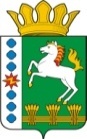 КОНТРОЛЬНО-СЧЕТНЫЙ ОРГАН ШАРЫПОВСКОГО МУНИЦИПАЛЬНОГО ОКРУГАКрасноярского краяЗаключениепо результатам внешней проверке годового отчета муниципального казенного учреждения «Управление культуры и муниципального архива» Шарыповского муниципального округа об исполнении бюджета за 2021 год	04 марта 2021 год								            	№ 13Основание для проведения внешней проверки годового отчета:              - п.3 ст.5 Решения Шарыповского окружного Совета депутатов от 14.12.2021 № 5-32р «Об утверждении Положения о Контрольно – счетном органе Шарыповского муниципального округа Красноярского края»;            - п. 2.3.1 плана работы Контрольно-счетного органа Шарыповского муниципального округа Красноярского края на 2022 год утвержденный председателем Контрольно–счетного органа от 25.12.2021;            - приказ Контрольно-счетного органа Шарыповского муниципального округа Красноярского края от 21.02.2022 № 03 «О начале проведения внешней проверки годовых отчетов главных распорядителей бюджетных средств об исполнении бюджета округа за 2021 год».2. Цель контрольного мероприятия:- проверка годового отчета муниципального казенного учреждения «Управление культуры и муниципального архива» Шарыповского муниципального округа об исполнении бюджета за 2021 год. Предмет контроля: средства бюджета Шарыповского муниципального округа.Объект контроля: муниципальное казенное учреждение «Управление культуры и муниципального архива» Шарыповского муниципального округа.Перечень изученных документов:            - Решение Шарыповского окружного Совета депутатов от 17.12.2020 № 7-41р «О бюджете округа на 2021 год и плановый период 2022-2023 годов» (в ред. от 18.03.2021 № 11-90р, от 27.05.2021 № 14-120р, от 11.11.2021 № 18-147р, от 23.12.2021 № 20-172р);          - Инструкция «О порядке составления и представления годовой, квартальной и месячной отчетности об исполнении бюджетов бюджетной системы Российской Федерации», утвержденная приказом Минфина Российской Федерации от 28.12.2010 № 191н (в ред. от 28.12.2010 № 191н (в ред. от 29.11.2011 № 191н, от 26.10.2012 №138н, от 19.12.2014 № 157н, от 26.08.2015 № 135н, от 31.12.2015 № 229н, от 16.11.2016 № 209н, от 28.12.2017 № 176н, от 07.03.2018 № 42н, от 30.11.2018 № 244н, от  28.02.2019 № 31н, от 16.05.2019 № 72н, от 20.08.2019 № 131н, от 31.01.2020 N 13н, от 07.04.2020 N 59н, от 12.05.2020 N 88н, от 02.07.2020 N 131н, от 29.10.2020 N 250н, от 16.12.2020 N 311н, от 11.06.2021 № 82н, от 21.12.2021 № 217н) (далее по тексту – Инструкция № 191н);           - бухгалтерская и иная отчетность.Результаты внешней проверки отчета об исполнении бюджета за 2021 годВнешняя проверка проведена в соответствии со Стандартом финансового контроля 3 «Порядок проведения внешней проверки годового отчета об исполнении бюджета округа» утвержденного приказом Контрольно – счетного органа Шарыповского муниципального округа Красноярского края от 17.01.2022 № 01.В соответствии с пунктом 3 статьи 264.1 Бюджетного кодекса Российской Федерации для проведения внешней проверки об исполнении бюджета за 2021 год муниципальным казенным учреждением «Управление культуры и муниципального архива» Шарыповского муниципального округа предоставлены следующие документы: 1) отчет об исполнении бюджета;2) баланс исполнения бюджета;3) отчет о финансовых результатах деятельности;4) отчет о движении денежных средств;5) пояснительную записку.В структуру МКУ «Управление культуры и муниципального архива» Шарыповского муниципального округа входят 3  муниципальных учреждения: муниципальное бюджетное учреждение «Межпоселенческая библиотека» Шарыповского муниципального округа включающая в себя 30 библиотек, 1 учреждение дополнительного образования «Детская музыкальная школа с. Холмогорское» и  муниципальное бюджетное учреждение культуры «Централизованная клубная система» Шарыповского муниципального округа включающая в себя 35 учреждений (7 филиалов и 28 структурных подразделений).            Баланс главного распорядителя, распорядителя, получателя бюджетных средств, главного администратора, администратора источников финансирования дефицита бюджета, главного администратора, администратора доходов бюджета (ф. 0503130) содержит данные о стоимости активов и о финансовом результате. В графе  «На начало года» показаны данные,  которые соответствуют данным граф «На конец отчетного периода» предыдущего года. В графе «На конец года» показаны данные о стоимости активов, остатки денежных средств, денежных документов и обязательств, финансовом результате на конец отчетного финансового года – 1 января с учетом проведенных 31 декабря заключительных записей по счетам бюджетного учета по окончанию финансового года.          Справка по заключению счетов бюджетного учета отчетного финансового года (ф. 0503110) составлена в соответствии с требованиями, установленными Инструкцией № 191н. В Справке показаны обороты, образовавшиеся в ходе исполнения бюджета по счетам, подлежащим закрытию в установленном порядке по состоянию на 1 января, как до проведения заключительных операций, так и после заключительных записей по закрытию счетов, проведенные 31 декабря отчетного финансового года.Отчет об исполнении бюджета (ф. 0503127) представляет информацию о кассовых поступлениях и выбытиях. В этой форме отражены годовые объемы утвержденных бюджетных назначений с учетом изменений. С учетом вносимых изменений в сводную бюджетную роспись в годовом отчете об исполнении бюджета главного распорядителя, получателя средств бюджета МКУ «Управление культуры и муниципального архива» Шарыповского муниципального округа лимиты бюджетных обязательств на 2021 год утверждены и доведены в сумме 92 697 123,00 руб., фактическое  исполнение составило в сумме 92 677 782,27 руб. (99,98%). Неисполнение плана по бюджету МКУ «Управление культуры и муниципального архива» Шарыповского муниципального округа за 2021 год в сумме 19 340,73 руб. (0,02%) по следующим кодам бюджетной классификации.Анализ исполнения бюджета по расходам за 2021 год                   (руб.)По подразделу 0113 «Другие общегосударственные вопросы» неисполнение бюджетных ассигнований в сумме 14 762,68 руб. или 1,13% в связи с экономией средств по закупкам товаров, работ, услуг. По подразделу 0804 «Другие вопросы в области культуры, кинематографии» неисполнение бюджетных ассигнований в сумме 4 578,05 руб. или 0,06 % в связи с экономией средств по закупкам товаров, работ, услуг. Согласно форме бюджетной отчетности «Отчет о бюджетных обязательствах» (ф. 0503128), по МКУ «Управление культуры и муниципального архива» Шарыповского муниципального округа принятые бюджетные обязательства за 2021 год в сумме 92 696 677,66 руб. не превышают доведенные лимиты бюджетных обязательств в 2021 году в сумме 92 697 123,00 руб. По состоянию на 01.01.2022 года по МКУ «Управление культуры и муниципального архива» Шарыповского муниципального округа за 2021 год бюджетные обязательства по коммунальным услугам и услугам связи принятые и не исполненные составили в сумме 18 895,39 руб. Причина не исполнения бюджетных обязательств по коммунальным услугам и услугам связи – отсутствие документов для оплаты по коммунальным услугам за декабрь 2021 года («Сведения о принятых и не исполненных обязательствах получателя бюджетных средств» форма 0503175).Согласно «Сведениям о движении нефинансовых активов» (ф. 0503168) отражены данные о движении основных средств главного распорядителя бюджетных средств. За отчетный период по МКУ «Управление культуры и муниципального архива» Шарыповского муниципального округа поступило основных средств в сумме 6 189 448,98 руб., в том числе от подведомственных учреждений в сумме 5 303 126,00 руб., безвозмездное поступление основных средств от других бюджетов составило в сумме 736 322,98 руб., приобретено движимого имущества в сумме 150 000,00 руб. Выбыло основных средств в сумме 6 191 824,48 руб., в том числе списано на забалансовый счет основных средств в сумме 35 210,00 руб., передано основных средств подведомственным учреждениям в сумме 702 022,98 руб., безвозмездно передано имущества в сумме  5 303 126,00 руб., списано основных средств пришедших в негодность в сумме 151 465,50 руб.  Согласно форм бюджетной отчетности «Баланса главного распорядителя, распорядителя, получателя бюджетных средств, главного администратора, администратора источников финансирования дефицита бюджета, главного администратора, администратора доходов бюджета» (ф. 0503130) и «Сведениям по дебиторской и кредиторской задолженности» (форма 0503169) по состоянию на 01.01.2022 года по МКУ «Управление культуры и муниципального архива» Шарыповского муниципального округа числится дебиторская задолженность в сумме 898 154,31 руб. и кредиторская задолженность в сумме 1 191 767,80 руб. Дебиторская задолженность на конец отчетного периода составляет в сумме 898 154,31   руб., в том числе:по счету 205.51 «Расчеты по безвозмездным поступлениям текущего характера от других бюджетов бюджетной системы Российской Федерации» отражены доходы будущих периодов в сумме 866 900,00 руб., из них:- 38 800,00 руб. субвенции бюджетам муниципальных округов на выполнение передаваемых полномочий субъектов Российской Федерации;- 828 100,00 руб. прочие субсидии бюджетам муниципальных округов (комплектование книжного фонда по МБУК «МБС»);по счету 206.00.00 «Расчеты по выданным авансам» в сумме 31 251,31 руб., из них:- по счету 206.21.00 в сумме 7 690,01 руб. авансовые платежи по услугам связи ПАО «Ростелеком»;- по счету 206.23.00 в сумме 23 564,30 руб., в том числе: авансовый платеж за электроэнергию ПАО «Красноярскэнергосбыт» в сумме 3 564,30 руб. и авансовый платеж за теплоэнергию ПАО «ЮНИПРО» в сумме 20 000,00 руб.Кредиторская задолженность на конец отчетного периода составляет в сумме 1 191 767,80 руб., в том числе:- по счету 401.40 «Доходы будущих периодов» в сумме 866 900,00 руб. межбюджетные трансферты по субсидиям;- по счету 401.60 «Резервы предстоящих расходов» в сумме 324 867,90 руб. начисление резервов отпусков сотрудников с начислением взносов во внебюджетные фонды. На основании приказа МКУ «Управление культуры и муниципального архива» Шарыповского муниципального округа от 02.11.2021 № 62-ОД перед составлением годовой бухгалтерской отчетности проведена инвентаризация имущества учреждения в ноябре 2021 года. Нарушений и расхождений не установлено (таблица № 6 «Сведения о проведении инвентаризаций»). Ввиду отсутствия числовых значений показателей, в составе бюджетной отчетности МКУ «Управление культуры и муниципального архива» Шарыповского муниципального округа за 2021 год не включены следующие формы:- форма 0503173 «Сведения об изменении остатков валюты баланса»;- форма 0503296 «Сведения об исполнении судебных решений по денежным обязательствам».ВЫВОДЫ:Бюджетная отчетность МКУ «Управление культуры и муниципального архива» Шарыповского муниципального округа представлена в полном объеме без нарушений и недостатков. Бюджетная отчетность за 2021 год составлена в соответствии с требованиями Инструкции «О порядке составления и представления годовой, квартальной и месячной отчетности об исполнении бюджетов бюджетной системы Российской Федерации», утвержденной приказом Минфина Российской Федерации от 28.12.2010 № 191н.При проверке соответствия бюджетной отчетности МКУ «Управление культуры и муниципального архива» Шарыповского муниципального округа (по основным параметрам: доходы, расходы, дебиторская и кредиторская задолженность) отчету об исполнении бюджета по состоянию на 01.01.2022 года, фактов недостоверности не установлено. Фактов, способных повлиять на достоверность бюджетной отчетности, не выявлено.Код раздела, подраздела Наименование показателяСумма по плануСумма по фактусумма неисполнения% исполнения0113Другие общегосударственные вопросы1 306 182,321 291 419,64-14 762,6898,870703Дополнительное образование детей5 979 755,005 979 755,000,00100,000801Культура, кинематография77 751 790,7377 751 790,730,00100,000804Другие вопросы в области культуры, кинематографии7 659 394,957 654 816,90-4 578,0599,94ИТОГОИТОГО92 697 123,0092 677 782,27-19 340,7399,98Председатель КСО Шарыповского муниципального округа                                                                                         Г.В. Савчук                                                           Руководитель МКУ «Управление культуры и муниципального архива» Шарыповского муниципального округа                                                       Ю.В. ЛегкихРуководитель МКУ «Центр бухгалтерского учета» Шарыповского муниципального округа                                                      Т.В. ХербертЗаместитель начальника отдела учета и отчетности учреждений культуры МКУ «ЦБУ» Шарыповского муниципального округа                                              Е.Г. Варжинская